TITLEAuthors, EnterpriseAbstract RESUMENPueden desarrollarse los contenidos con distintos subapartados. Se trata en este documento de mostrar el formato elegido.textSe han de escribir las principales ideas, métodos, elementos de cálculo y de diseño utilizados. Recuerde que el número de páginas es limitado.Sections y sub-sectionsGRAPHICS ELEMENTSOnly figures and tables are formatted in this document.. FiguresThe figures must be numbered with the chapter number followed by the figure number in increasing order. Its title must be centered and below the figure:Remember to insert high-quality graphics and, if possible, what you want to show is well contrasted.To place several graphs in a figure, make a table, indicating what each represents. Remember that they have to be very related to each other to group them under the same title. TablesThe tables will also be numbered with the chapter number followed by the table number in increasing order. The title will be centered and at the top of the table.It is recommended that the tables have concise and well-structured information. Use the following example to illustrate the format of the figures:EquationsEquations can be inserted in the text, although with a different format than the one used here. See the contrast of using an equation like this one:  although its format can be adapted. If you wish to reference an equation, it is recommended to number it in parentheses to the right of the equation.References[1] Benavent, X. (2001). Modelización del comportamiento dinámico de un coche real: Aplicación al simulador de conducción. PhD thesis, Institut de Robòtica. Universitat de Valencia, Polígono de la Coma, s/n.[2] BOE93b (1993). Resolución de 29 de octubre de 1993 de la Universidad de Valencia (Estudi General), por la que se publica el plan de estudios de Licenciado en Matemáticas de esta universidad.[3] Chrstos, J. P. and Grygier, P. A. (1997). Experimental testing of a 1994 Ford Taurus for NADSdyna validation. Technical Report SAE Paper 970563, Society of Automotive Engineers, Inc.[4] Gavrilets, S. (1999). Dynamics of clade diversification on the morphological hypercube. Proc. R. Soc. Lond. B, 266:817-824.[5] Gavrilets, S. (2000). Waiting time to parapatric speciation. Proc. R. Soc. Lond. B, 267:2483-2492.[6] Hubbell, S. P. (2001). The Unifed Neutral Theory of Biodiversity and Biogeography. Princeton University Press, Princeton, NJ.[7] Levin, S. A. (2003). Complex adaptive systems: Exploring the known, the unknown, and the unknowable. Bull. Amer. Math. Soc. (N.S.), 40(1):3-19.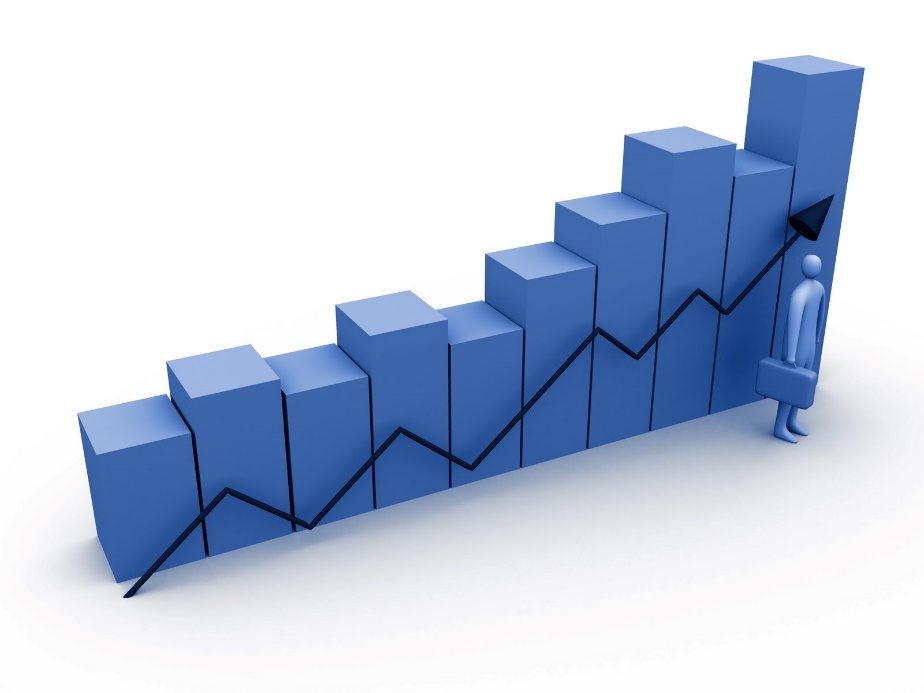 Figura 2.1. La primera figura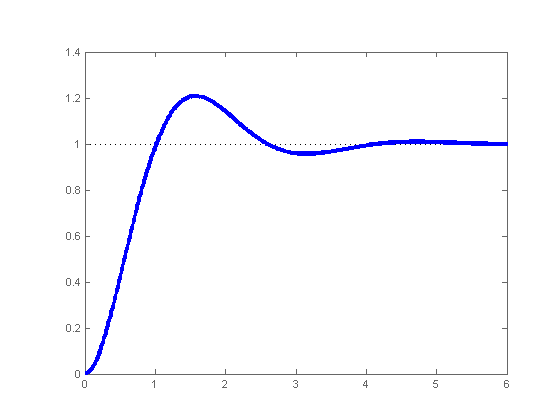 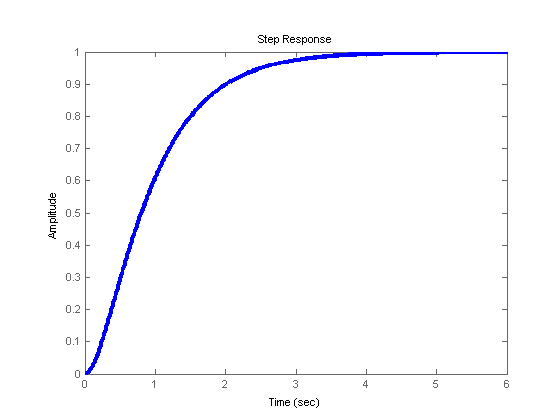 a) Subamortiguadob) SobreamortiguadoFigura 2.2. Respuesta ante entrada en escalónFigura 2.2. Respuesta ante entrada en escalónTable 2.1. Principales valoresTable 2.1. Principales valoresTable 2.1. Principales valoresPotencia1.2MWVelocidad2.3m/sImpedancia de línea0.28(2.1)